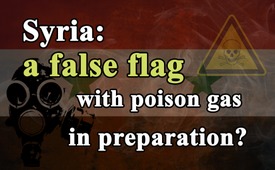 Syria: A false flag with poison gas in preparation?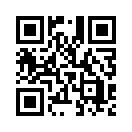 The Syrian offensive against Idlib, the last province held by terrorists is in full swing and heralds the end of the Syrian war. But that's exactly what the Western power strategists want to thwart by any and all means ...The Syrian offensive against Idlib, the last province held by rebels and terrorists, is in full swing. It would mean the end of the war in Syria that has been going on since 2011. It started as a civil war and then developed into a fierce war against the terrorist alliance IS, also known as ISIS. Since this war has almost ended through Russia's intervention, attempts are being made to create pretexts for direct intervention by the West. By means of mass media the people are to be cowed into war fervor. Syria is therefore repeatedly accused of using outlawed weapons such as barrel bombs and poison gas. Alleged evidence of this comes exclusively from the "Syrian Human Rights Observatory" and the "White Helmets". Both of these information sources have repeatedly been proven to engage in false reporting.

"Poison gas in Syria" plays the same role as "incubators and weapons of mass destruction in Iraq", for which no evidence was subsequently found. Rumors were turned into factual claims, just as they were later again in Libya. It was always so-called "non-governmental organisations" such as Amnesty International, Human Rights Watch or German political foundations that intensively prepared the war with plausible lies.

This time the primary actors are the "White Helmets", an alleged civil defence organization specializing in short films, who are likely allies of the terrorist Al-Nusra front. This connection is notable in that Syria and Russia have been warning for weeks that they have evidence that armed Al-Nusra Front fighters are planning a false-flag attack with chemical weapons. The Syrian military had observed that White Helmets activists and supplies of chlorine gas had been brought into the area again. Another witness to this is US Senator Richard Black, who recently said on Al Mayadeen that he knew for four weeks that there would be a MI6-controlled False Flag action with chemical weapons. What does British intelligence MI6 have to do with it? "The White Helmets", explains the Czech Middle East expert Dr. Peter Markvart, "are the propaganda arm of the British secret service MI6 in Syria". So here we come full circle. It seems that secret services, terrorist organizations and human rights organisations are working hand in hand to provide a reason for war. Because should it come again to a "presumed chemical weapons attack", it won't take long to identify the culprit: The UN ambassador of the USA, Nikki Haley has recently indicated several times that that actual evidence plays no role for the US government. She said two months ago that "for all future attacks (with chemical weapons) on the Syrian people, Assad will be blamed, as will Russia and Iran, for helping them kill their people". Last week she added: "When chemical weapons are used, we know who did it."

The German defense ministry is currently examining whether it will participate militarily in a "retaliatory strike" to support the U.S., British and French military should the Assad regime use poison gas.

Conclusion: In Syria a false-flag operation with poison gas is apparently in the works and the alliance of those ready for war is as good as ready. Therefore, the only thing left at the moment is to educate the population in the West to defend themselves against the ongoing media hustle and to vigorously protest against an expansion of the Syrian war with all its consequences.from slSources:https://deutsch.rt.com/meinung/75086-chemiewaffen-in-syrien-westliche-terrorachse/
https://www.heise.de/tp/features/Deutschland-der-verbotene-Angriffskrieg-und-die-Schutzverantwortung-4159397.html?seite=all
https://deutsch.rt.com/kurzclips/75564-usa-drohen-assad-und-russland/
https://twitter.com/nikkihaley/status/879528793135878145
https://www.youtube.com/watch?v=yy4g8BFDi68
http://syrianfacts.com/en/2018/03/08/%D8%A7%D9%84%D8%AE%D9%88%D8%B0-%D8%A7%D9%84%D8%A8%D9%8A%D8%B6%D8%A7%D8%A1-%D8%A7%D9%84%D9%8A%D8%AF-%D8%A7%D9%84%D8%B7%D9%88%D9%84%D9%89-%D9%84%D9%84%D9%85%D8%AE%D8%A7%D8%A8%D8%B1%D8%A7%D8%AA-%D8%A7/
https://www.independent.co.uk/news/world/americas/syria-chemical-weapons-virginia-senator-richard-black-uk-mi6-assad-russia-a8529681.html
http://alles-schallundrauch.blogspot.com/2018/09/youtube-schliesst-alle-syrischen-kanale.htmlThis may interest you as well:#Syria-en - www.kla.tv/Syria-enKla.TV – The other news ... free – independent – uncensored ...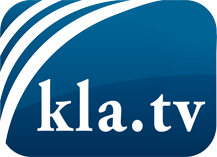 what the media should not keep silent about ...Little heard – by the people, for the people! ...regular News at www.kla.tv/enStay tuned – it’s worth it!Free subscription to our e-mail newsletter here: www.kla.tv/abo-enSecurity advice:Unfortunately countervoices are being censored and suppressed more and more. As long as we don't report according to the ideology and interests of the corporate media, we are constantly at risk, that pretexts will be found to shut down or harm Kla.TV.So join an internet-independent network today! Click here: www.kla.tv/vernetzung&lang=enLicence:    Creative Commons License with Attribution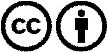 Spreading and reproducing is endorsed if Kla.TV if reference is made to source. No content may be presented out of context.
The use by state-funded institutions is prohibited without written permission from Kla.TV. Infraction will be legally prosecuted.